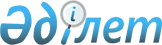 О бюджете Тайыншинского района Северо-Казахстанской области на 2015-2017 годыРешение маслихата Тайыншинского района Северо-Казахстанской области от 24 декабря 2014 года № 244. Зарегистрировано Департаментом юстиции Северо-Казахстанской области 8 января 2015 года № 3047      В соответствии со статьей 75 Бюджетного кодекса Республики Казахстан от 4 декабря 2008 года, статьей 6 Закона Республики Казахстан от 23 января 2001 года "О местном государственном управлении и самоуправлении в Республике Казахстан", маслихат Тайыншинского района Северо-Казахстанской области РЕШИЛ:

      1. Утвердить бюджет Тайыншинского района Северо-Казахстанской области на 2015-2017 (далее бюджет района) годы согласно приложениям 1, 2 и 3 соответственно, в том числе на 2015 год в следующих объемах:

      1) доходы - 4844101,4 тысяч тенге, в том числе по:

      налоговым поступлениям - 887040 тысяч тенге;

      неналоговым поступлениям - 49212,6 тысяч тенге;

      поступление от продажи основного капитала - 91337 тысяч тенге;

      поступлениям трансфертов - 3816511,8 тысяч тенге;

      2) затраты - 4866705 тысяч тенге; 

      3) чистое бюджетное кредитование - 9356,5 тысяч тенге;

      в том числе:

      бюджетные кредиты - 11892 тысяч тенге;

      погашение бюджетных кредитов - 2535,5 тысяч тенге;

      4) сальдо по операциям с финансовыми активами – -13924 тысяч тенге; 

      в том числе:

      приобретение финансовых активов - 0 тысяч тенге; 

      поступления от продажи финансовых активов государства - 13924 тысяч тенге; 

      5) дефицит (профицит) бюджета      – - 18036,1 тысяч тенге

      6) финансирование дефицита (использование профицита) бюджета - 18036,1 тысяч тенге;

      поступление займов - 11892 тысяч тенге;

      погашение займов - 2535,5 тысяч тенге;

      используемые остатки бюджетных средств - 8679,6 тысяч тенге.

      Сноска. Пункт 1 - в редакции решения маслихата Тайыншинского района Северо-Казахстанской области от 04.11.2015 N 326 (вводится в действие с 01.01.2015).

      2. Установить, что доходы бюджета района на 2015 год формируются в соответствии с Бюджетным кодексом Республики Казахстан за счет следующих налоговых поступлений:

      социального налога по нормативам распределения доходов, установленным областным маслихатом;

      налога на имущество физических и юридических лиц, индивидуальных предпринимателей;

      земельного налога;

      единого земельного налога;

      налога на транспортные средства;

      акцизов на:

      бензин, (за исключением авиационного) и дизельного топлива;

      поступления за использование природных и других ресурсов;

      сборов за ведение предпринимательской и профессиональной деятельности;

      государственной пошлины, кроме консульского сбора и государственных пошлин, зачисляемых в республиканских бюджет.

      3. Установить, что доходы бюджета района формируются за счет следующих неналоговых поступлений:

      доходов от аренды имущества, находящегося в государственной собственности района;

      вознаграждений по кредитам, выданным из бюджета района;

      прочих доходов от государственной собственности района;

      поступлений от реализации товаров (работ, услуг) государственными учреждениями, финансируемыми из государственного бюджета;

      прочих неналоговых поступлений.

      4. Установить, что доходы бюджета района формируются за счет поступлений от продажи основного капитала.

      5. Утвердить резерв местного исполнительного органа района на 2015 год в сумме 88 тысяч тенге.

      Сноска. Пункт 5 - в редакции решения маслихата Тайыншинского района Северо-Казахстанской области от 04.11.2015 N 326 (вводится в действие с 01.01.2015).

      6. Обеспечить выплату заработной платы работникам бюджетной сферы в полном объеме.

      7. Установить в 2015 году специалистам в области здравоохранения, социального обеспечения, образования, культуры, спорта и ветеринарии, являющимся гражданскими служащими и работающим в сельских населенных пунктах, повышенные на двадцать пять процентов оклады и тарифные ставки по сравнению со ставками специалистов, занимающихся этими видами деятельности в городских условиях. Действие настоящего пункта распространяется на ветеринарных специалистов ветеринарных пунктов, осуществляющих деятельности в области ветеринарии.

      8. Учесть в бюджете района целевые трансферты из республиканского бюджета на 2015 год в следующих размерах:

      1) 199460 тысяч тенге - на выплату ежемесячной надбавки за особые условия труда к должностным окладам работников государственных учреждений, не являющихся государственными служащими, а также работников государственных казенных предприятий, финансируемых из местного бюджета;

      2) 85876 тысяч тенге - на реализацию государственного образовательного заказа в дошкольных организациях образования;

      3)79666 тысяч тенге - на повышение оплаты труда учителям, прошедшим повышение квалификации по трехуровневой системе;

      4) 250 тысяч тенге - на выплату государственной адресной социальной помощи;

      5) 314 тысяч тенге - на выплату государственных пособий на детей до 18 лет;

      6) 14245 тысяч тенге - на оказание социальной защиты и помощи населению в рамках реализации плана мероприятий по обеспечению прав и улучшению качества жизни инвалидов;

      7) 28896 тысяч тенге - на проведение мероприятий, посвященных семидесятилетию Победы в Великой Отечественной войне;

      8) 661 тысяч тенге - на изъятие земельных участков для государственных нужд;

      9) на развитие системы водоснабжения в сельских населенных пунктах- 165724 тысяч тенге;

      10) на развитие системы водоснабжения и водоотведения – 700000 тысяч тенге;

      11) на содержание подразделений местных исполнительных органов агропромышленного комплекса - 7208 тысяч тенге;

      12) на содержание штатной численности отдела регистрации актов гражданского состояния - 974 тысяч тенге.

      Сноска. Пункт 8 - в редакции решения маслихата Тайыншинского района Северо-Казахстанской области от 14.08.2015 N 269 (вводится в действие с 01.01.2015).

      9. Учесть в бюджете района на 2015 год поступление целевых трансфертов из областного бюджета, в том числе:

      1) на софинансирование ремонта объектов жилищно-коммунального хозяйства, инженерно-транспортной инфраструктуры, социально-культурных объектов и благоустройства населенных пунктов в рамках Дорожной карты занятости 2020, утвержденной постановлением Правительства Республики Казахстан от 19 июня 2013 года № 636 "Об утверждении Дорожной карты занятости 2020" - 7745,6 тысяч тенге;

      2) на развитие системы водоснабжения в сельских населенных пунктах - 4935,1 тысяч тенге;

      3) на увеличение размера социальной помощи к памятным датам и праздничным дням - 3191 тысяч тенге;

      4) на проведение профилактических мероприятий против энзоотических болезней - 11007,5 тысяч тенге;

      5) на приобретение и доставку учебников - 10164 тысяч тенге;

      6) предоставление услуг к сети интернет - 15185 тысяч тенге;

      7) текущий ремонт дорог - 59777,6 тысяч тенге;

      8) на проведение капитального ремонта стадиона города Тайынша - 21000 тысяч тенге.

      Сноска. Пункт 9 - в редакции решения маслихата Тайыншинского района Северо-Казахстанской области от 04.11.2015 N 326 (вводится в действие с 01.01.2015).

      9-1. Предусмотреть расходы районного бюджета за счет свободных остатков бюджетных средств, сложившихся на начало финансового года, и возврата целевых трансфертов республиканского и областного бюджетов, недоиспользованных в 2014 году, согласно приложению 8.

      Сноска. Решение дополнено пунктом 9-1 в соответствии с решением маслихата Тайыншинского района Северо-Казахстанской области от 01.04.2015 N 269 (вводится в действие с 01.01.2015).

      10. Учесть в бюджете района на 2015 год бюджетные кредиты из республиканского бюджета для реализации мер социальной поддержки специалистов в сумме 11892 тысяч тенге.

      11. Учесть бюджетную субвенцию, передаваемую из областного бюджета в бюджет района на 2015 год в сумме 2400232 тысяч тенге.

      12. Утвердить перечень бюджетных программ в разрезе аппаратов акимов города Тайынша и сельских округов на 2015 - 2017 годы согласно приложений 4, 5, 6.

      13. Установить, что в процессе исполнения бюджета района на 2015 год не подлежат секвестру бюджетные программы, согласно приложению 7.

      14. Настоящее решение вводится в действие с 1 января 2015 года.

 Бюджет Тайыншинского района на 2015 год      Сноска. Приложение 1 - в редакции решения маслихата Тайыншинского района Северо-Казахстанской области от 04.11.2015 N 326 (вводится в действие с 01.01.2015).

 Бюджет Тайыншинского района на 2016 год      Сноска. Приложение 2 - в редакции решения маслихата Тайыншинского района Северо-Казахстанской области от 01.04.2015 N 269 (вводится в действие с 01.01.2015).

 Бюджет Тайыншинского района на 2017 год      Сноска. Приложение 3 - в редакции решения маслихата Тайыншинского района Северо-Казахстанской области от 01.04.2015 N 269 (вводится в действие с 01.01.2015).

 Перечень бюджетных программ Аппаратов акима района в городе, города районного значения, поселка, села, сельского округа на 2015 год      Сноска. Приложение 4 - в редакции решения маслихата Тайыншинского района Северо-Казахстанской области от 04.11.2015 N 326 (вводится в действие с 01.01.2015).

      Продолжение таблицы

      Продолжение таблицы

 Перечень бюджетных программ Аппаратов акима района в городе, города районного значения, поселка, села, сельского округа на 2016 год      Продолжение таблицы

      Продолжение таблицы

 Перечень бюджетных программ Аппаратов акима района в городе, города районного значения, поселка, села, сельского округа на 2017 год      Продолжение таблицы

      Продолжение таблицы

 Перечень местных бюджетных программ, не подлежащих секвестру в процессе исполнения районного бюджета на 2014 год Направление свободных остатков бюджетных средств, сложившихся на 1 января 2015 года, и возврат целевых трансфертов, недоиспользованных в 2014 году      Сноска. Решение дополнено приложением 8 в соответствии с решением маслихата Тайыншинского района Северо-Казахстанской области от 01.04.2015 N 269 (вводится в действие с 01.01.2015).

      Доходы:

      Расходы:

      Увеличить:


					© 2012. РГП на ПХВ «Институт законодательства и правовой информации Республики Казахстан» Министерства юстиции Республики Казахстан
				
      Председатель
ХХХIII сессии маслихата
Тайыншинского района
Северо-Казахстанской области

М. Потапова

      Секретарь маслихата
Тайыншинского района
Северо-Казахстанской области

К. Шарипов
Приложение 1 к решению маслихата Тайыншинского районаСеверо-Казахстанской области от 24 декабря 2014 года № 244категория

класс

подкласс

Наименование

Сумма (тысяч тенге)

I. ДОХОДЫ

4844101,4

1

Налоговые поступления

887040,0

03

Социальный налог

300000,0

1

Социальный налог

300000,0

04

Hалоги на собственность

357109,0

1

Hалоги на имущество

239203,0

3

Земельный налог

14925,0

4

Hалог на транспортные средства

90281,0

5

Единый земельный налог

12700,0

05

Внутренние налоги на товары, работы и услуги

213504,0

2

Акцизы

5300,0

3

Поступления за использование природных и других ресурсов

182137,0

4

Сборы за ведение предпринимательской и профессиональной деятельности

26067,0

08

Обязательные платежи, взимаемые за совершение юридически значимых действий и (или) выдачу документов уполномоченными на то государственными органами или должностными лицами

16427,0

1

Государственная пошлина

16427,0

2

Неналоговые поступления

49212,6

01

Доходы от государственной собственности

9346,6

5

Доходы от аренды имущества, находящегося в государственной собственности

5530,0

7

Вознаграждения по кредитам, выданным из государственного бюджета

3,6

9

Прочие доходы от государственной собственности

3813,0

02

Поступления от реализации товаров (работ, услуг) государственными учреждениями, финансируемыми из государственного бюджета

71,0

1

Поступления от реализации товаров (работ, услуг) государственными учреждениями, финансируемыми из государственного бюджета

71,0

04

Штрафы, пени, санкции, взыскания, налагаемые государственными учреждениями, финансируемыми из государственного бюджета, а также содержащимися и финансируемыми из бюджета (сметы расходов) Национального Банка Республики Казахстан 

6220,0

1

Штрафы, пени, санкции, взыскания, налагаемые государственными учреждениями, финансируемыми из государственного бюджета, а также содержащимися и финансируемыми из бюджета (сметы расходов) Национального Банка Республики Казахстан, за исключением поступлений от организаций нефтяного сектора

6220,0

06

Прочие неналоговые поступления

33575,0

1

Прочие неналоговые поступления

33575,0

3

Поступления от продажи основного капитала

91337,0

01

Продажа государственного имущества, закрепленного за государственными учреждениями

6210,0

1

Продажа государственного имущества, закрепленного за государственными учреждениями

6210,0

03

Продажа земли и нематериальных активов

85127,0

1

Продажа земли

85000,0

2

Продажа нематериальных активов

127,0

4

Поступления трансфертов 

3816511,8

02

Трансферты из вышестоящих органов государственного управления

3816511,8

2

Трансферты из областного бюджета

3816511,8

Функциональная группа

Администратор бюджетных программ

программа

Наименование

Сумма (тысяч тенге)

II. Затраты

4866705,0

01

Государственные услуги общего характера

303722,4

112

Аппарат маслихата района (города областного значения)

13779,1

001

Услуги по обеспечению деятельности маслихата района (города областного значения)

13779,1

122

Аппарат акима района (города областного значения)

78190,0

001

Услуги по обеспечению деятельности акима района
 (города областного значения)

73037,1

003

Капитальные расходы государственного органа

5152,9

123

Аппарат акима района в городе, города районного значения, поселка, села, сельского округа

180361,3

001

Услуги по обеспечению деятельности акима района в городе, города районного значения, поселка, села, сельского округа

179761,3

022

Капитальные расходы государственного органа

600,0

458

Отдел жилищно-коммунального хозяйства, пассажирского транспорта и автомобильных дорог района (города областного значения)

9626,0

001

Услуги по реализации государственной политики на местном уровне в области жилищно-коммунального хозяйства, пассажирского транспорта и автомобильных дорог 

9626,0

459

Отдел экономики и финансов района (города областного значения)

21766,0

001

Услуги по реализации государственной политики в области формирования и развития экономической политики, государственного планирования, исполнения бюджета и управления коммунальной собственностью района (города областного значения)

19392,0

003

Проведение оценки имущества в целях налогообложения

1480,0

010

Приватизация, управление коммунальным имуществом, постприватизационная деятельность и регулирование споров, связанных с этим

894,0

02

Оборона

9581,0

122

Аппарат акима района (города областного значения)

9581,0

005

Мероприятия в рамках исполнения всеобщей воинской обязанности

7781,0

006

Предупреждение и ликвидация чрезвычайных ситуаций масштаба района (города областного значения)

1800,0

03

Общественный порядок, безопасность, правовая, судебная, уголовно-исполнительная деятельность

5800,0

458

Отдел жилищно-коммунального хозяйства, пассажирского транспорта и автомобильных дорог района (города областного значения)

5800,0

021

Обеспечение безопасности дорожного движения в населенных пунктах

5800,0

04

Образование

2858478,0

464

Отдел образования района (города областного значения)

2829986,0

001

Услуги по реализации государственной политики на местном уровне в области образования 

14525,0

003

Общеобразовательное обучение

2567442,0

005

Приобретение и доставка учебников, учебно-методических комплексов для государственных учреждений образования района (города областного значения)

29941,0

006

Дополнительное образование для детей 

43234,0

007

Проведение школьных олимпиад, внешкольных мероприятий и конкурсов районного (городского) масштаба

282,0

009

Обеспечение деятельности организаций дошкольного воспитания и обучения

59328,0

015

Ежемесячная выплата денежных средств опекунам (попечителям) на содержание ребенка-сироты (детей-сирот), и ребенка (детей), оставшегося без попечения родителей 

17414,0

022

Выплата единовременных денежных средств казахстанским гражданам, усыновившим (удочерившим) ребенка (детей)-сироту и ребенка (детей), оставшегося без попечения родителей

298,0

040

Реализация государственного образовательного заказа в дошкольных организациях образования 

87058,0

067

Капитальные расходы подведомственных государственных учреждений и организаций

10464,0

465

Отдел физической культуры и спорта района (города областного значения)

28492,0

017

Дополнительное образование для детей и юношества по спорту

28492,0

06

Социальная помощь и социальное обеспечение

202369,1

451

Отдел занятости и социальных программ района (города областного значения)

195715,1

001

Услуги по реализации государственной политики на местном уровне в области обеспечения занятости и реализации социальных программ для населения

23280,0

002

Программа занятости

34728,0

005

Государственная адресная социальная помощь

2190,0

006

Оказание жилищной помощи

2100,0

007

Социальная помощь отдельным категориям нуждающихся граждан по решениям местных представительных органов

27614,1

010

Материальное обеспечение детей- инвалидов, воспитывающихся и обучающихся на дому

1527,0

011

Оплата услуг по зачислению, выплате и доставке пособий и других социальных выплат

817,0

014

Оказание социальной помощи нуждающимся гражданам на дому

46086,0

016

Государственные пособия на детей до 18 лет

2714,0

017

Обеспечение нуждающихся инвалидов обязательными гигиеническими средствами и предоставление услуг специалистами жестового языка, индивидуальными помощниками в соответствии с индивидуальной программой реабилитации инвалида

22572,0

052

Проведение мероприятий, посвященных семидесятилетию Победы в Великой Отечественной войне

32087,0

464

Отдел образования района (города областного значения)

6654,0

030

Содержание ребенка (детей), переданного патронатным воспитателям

6654,0

07

Жилищно-коммунальное хозяйство

1053933,2

123

Аппарат акима района в городе, города районного значения, поселка, села, сельского округа

86469,5

008

Освещение улиц населенных пунктов

34372,5

009

Обеспечение санитарии населенных пунктов

1730,0

010

Содержание мест захоронений и погребение безродных

139,0

011

Благоустройство и озеленение населенных пунктов

50228,0

458

Отдел жилищно-коммунального хозяйства, пассажирского транспорта и автомобильных дорог района (города областного значения)

727129,4

003

Организация сохранения государственного жилищного фонда

400,0

004

Обеспечение жильем отдельных категорий граждан

1678,4

011

Обеспечение бесперебойного теплоснабжения малых городов

14500,0

012

Функционирование системы водоснабжения и водоотведения

30,0

017

Содержание мест захоронений и захоронение безродных

50,0

029

Развитие системы водоснабжения и водоотведения

710471,0

463

Отдел земельных отношений района (города областного значения)

661,0

016

Изъятие земельных участков для государственных нужд

661,0

464

Отдел образования района (города областного значения)

7745,6

026

Ремонт объектов в рамках развития городов и сельских населенных пунктов по Дорожной карте занятости 2020

7745,6

472

Отдел строительства, архитектуры и градостроительства района (города областного значения)

231927,7

003

Проектирование и (или) строительство, реконструкция жилья коммунального жилищного фонда

16399,6

004

Проектирование, развитие и (или) обустройство инженерно-коммуникационной инфраструктуры

6009,7

007

Развитие благоустройства городов и населенных пунктов

1000,0

058

Развитие системы водоснабжения и водоотведения в сельских населенных пунктах

207920,4

072

Строительство служебного жилища, развитие инженерно-коммуникационной инфраструктуры и строительство, достройка общежитий для молодежи в рамках Дорожной карты занятости 2020

598,0

08

Культура, спорт, туризм и информационное пространство

149033,6

123

Аппарат акима района в городе, города районного значения, поселка, села, сельского округа

18372,1

006

Поддержка культурно- досуговой работы на местном уровне

18372,1

455

Отдел культуры и развития языков района (города областного значения)

88419,0

001

Услуги по реализации государственной политики на местном уровне в области развития языков и культуры

8210,0

003

Поддержка культурно- досуговой работы 

25171,0

006

Функционирование районных (городских) библиотек

51909,0

007

Развитие государственного языка и других языков народа Казахстана

1129,0

032

Капитальные расходы подведомственных государственных учреждений и организаций

2000,0

456

Отдел внутренней политики района (города областного значения)

23871,0

001

Услуги по реализации государственной политики на местном уровне в области информации, укрепления государственности и формирования социального оптимизма граждан

8652,0

002

Услуги по проведению государственной информационной политики 

10879,0

003

Реализация мероприятий в сфере молодежной политики

4340,0

465

Отдел физической культуры и спорта района (города областного значения)

18135,0

001

Услуги по реализации государственной политики на местном уровне в сфере физической культуры и спорта

7827,0

006

Проведение спортивных соревнований на районном (города областного значения ) уровне

246,0

007

Подготовка и участие членов сборных команд района (города областного значения) по различным видам спорта на областных спортивных соревнованиях

10062,0

472

Отдел строительства, архитектуры и градостроительства района (города областного значения)

236,5

011

Развитие объектов культуры

236,5

10

Сельское, водное, лесное, рыбное хозяйство, особоохраняемые природные территории, охрана окружающей среды и животного мира, земельные отношения

136940,5

459

Отдел экономики и финансов района (города областного значения)

3447,0

099

Реализация мер по оказанию социальной поддержки специалистов 

3447,0

462

Отдел сельского хозяйства района (города областного значения)

17467,0

001

Услуги по реализации государственной политики на местном уровне в сфере сельского хозяйства

17467,0

463

Отдел земельных отношений района (города областного значения)

14261,0

001

Услуги по реализации государственной политики в области регулирования земельных отношений на территории района (города областного значения)

9949,0

004

Организация работ по зонированию земель

3785,0

007

Капитальные расходы государственного органа

527,0

473

Отдел ветеринарии района (города областного значения)

101765,5

001

Услуги по реализации государственной политики на местном уровне в сфере ветеринарии 

12192,0

003

Капитальные расходы государственного органа

508,0

006

Организация санитарного убоя больных животных

200,0

007

Организация отлова и уничтожения бродячих собак и кошек

300,0

008

Возмещение владельцам стоимости изымаемых и уничтожаемых больных животных, продуктов и сырья животного происхождения

5940,0

009

Проведение ветеринарных мероприятий по энзоотическим болезням животных

11007,5

011

Проведение противоэпизоотических мероприятий

71618,0

11

Промышленность, архитектурная, градостроительная и строительная деятельность

17428,0

472

Отдел строительства, архитектуры и градостроительства района (города областного значения)

17428,0

001

Услуги по реализации государственной политики в области строительства, архитектуры и градостроительства на местном уровне

8581,0

013

Разработка схем градостроительного развития территории района, генеральных планов городов районного (областного) значения, поселков и иных сельских населенных пунктов

8847,0

 

12

Транспорт и коммуникации

85025,6

123

Аппарат акима района в городе, города районного значения, поселка, села, сельского округа

24448,0

013

Обеспечение функционирования автомобильных дорог в городах районного значения, поселках, селах, сельских округах

24448,0

458

Отдел жилищно-коммунального хозяйства, пассажирского транспорта и автомобильных дорог района (города областного значения)

60577,6

023

Обеспечение функционирования автомобильных дорог

57277,6

037

Субсидирование пассажирских перевозок по социально значимым городским (сельским), пригородным и внутрирайонным сообщениям

3300,0

13

Прочие

42818,9

123

Аппарат акима района в городе, города районного значения, поселка, села, сельского округа

35188,9

040

Реализация мер по содействию экономическому развитию регионов в рамках Программы "Развитие регионов" 

35188,9

459

Отдел экономики и финансов района (города областного значения)

88,0

012

Резерв местного исполнительного органа района (города областного значения) 

88,0

469

Отдел предпринимательства района (города областного значения)

7542,0

001

Услуги по реализации государственной политики на местном уровне в области развития предпринимательства 

7542,0

14

Обслуживание долга

3,6

459

Отдел экономики и финансов района (города областного значения)

3,6

021

Обслуживание долга местных исполнительных органов по выплате вознаграждений и иных платежей по займам из областного бюджета

3,6

15

Трансферты

1571,1

459

Отдел экономики и финансов района (города областного значения)

1571,1

006

Возврат неиспользованных (недоиспользованных) целевых трансфертов

1571,1

III. Чистое бюджетное кредитование

9356,5

Бюджетные кредиты

11892,0

10

Сельское, водное, лесное, рыбное хозяйство, особоохраняемые природные территории, охрана окружающей среды и животного мира, земельные отношения

11892,0

459

Отдел экономики и финансов района (города областного значения)

11892,0

018

Бюджетные кредиты для реализации мер социальной поддержки специалистов 

11892,0

категория

класс

подкласс

Наименование

сумма 

( тысяч тенге)

5

Погашение бюджетных кредитов

2535,5

01

Погашение бюджетных кредитов

2535,5

1

Погашение бюджетных кредитов, выданных из государственного бюджета

2535,5

функциональная группа

Администратор бюджетных программ

программа

Наименование

сумма 

 ( тысяч тенге)

IV. Сальдо по операциям с финансовыми активами

-13924,0

категория

класс

подкласс

Наименование

сумма 

 ( тысяч тенге)

 

6

Поступления от продажи финансовых активов государства

 13924,0 

01

Поступления от продажи финансовых активов государства

13924,0 

 

1

Поступления от продажи финансовых активов внутри страны

13924,0 

V Дефицит (профицит) бюджета

-18036,1

VI. Финансирование дефицита (использование 

профицита) бюджета

18036,1

 

 

7

Поступления займов

11892,0

 

01

Внутренние государственные займы

11892,0

 

2

Договоры займа

11892,0

функциональная группа

Администратор бюджетных программ

программа

Наименование

сумма

( тысяч тенге)

 

14

Обслуживание долга

0

 

16

Погашение займов

2535,5

 

459

Отдел экономики и финансов района (города областного значения)

2535,5

 

005

Погашение долга местного исполнительного органа перед вышестоящим бюджетом

 2535,5

категория

класс

подкласс

Наименование

сумма

( тысяч тенге)

 

8

Используемые остатки бюджетных средств

8679,6

 

01

Остатки бюджетных средств

8679,6

 

1

Свободные остатки бюджетных средств

8679,6

Приложение 2 к решению маслихата Тайыншинского района Северо-Казахстанской области от 24 декабря 2014 года № 244категория

класс

подкласс

Наименование

Сумма (тысяч тенге)

I. ДОХОДЫ

3307264

1

Налоговые поступления

861543

03

Социальный налог

425630

1

Социальный налог

425630

04

Hалоги на собственность

324548

1

Hалоги на имущество

184500

3

Земельный налог

21425

4

Hалог на транспортные средства

98423

5

Единый земельный налог

20200

05

Внутренние налоги на товары, работы и услуги

99440

2

Акцизы

5300

3

Поступления за использование природных и других ресурсов

80000

4

Сборы за ведение предпринимательской и профессиональной деятельности

14140

08

Обязательные платежи, взимаемые за совершение юридически значимых действий и (или) выдачу документов уполномоченными на то государственными органами или должностными лицами

11925

1

Государственная пошлина

11925

2

Неналоговые поступления

14800

01

Доходы от государственной собственности

8000

5

Доходы от аренды имущества, находящегося в государственной собственности

5000

9

Прочие доходы от государственной собственности

3000

02

Поступления от реализации товаров (работ, услуг) государственными учреждениями, финансируемыми из государственного бюджета

4800

1

Поступления от реализации товаров (работ, услуг) государственными учреждениями, финансируемыми из государственного бюджета

4800

06

Прочие неналоговые поступления

2000

1

Прочие неналоговые поступления

2000

3

Поступления от продажи основного капитала

75222

01

Продажа государственного имущества, закрепленного за государственными учреждениями

14022

1

Продажа государственного имущества, закрепленного за государственными учреждениями

14022

03

Продажа земли и нематериальных активов

61200

1

Продажа земли

60000

2

Продажа нематериальных активов

1200

4

Поступления трансфертов 

2355699

02

Трансферты из вышестоящих органов государственного управления

2355699

2

Трансферты из областного бюджета

2355699

Функциональная группа

Администратор бюджетных программ

программа

Наименование

Сумма (тысяч тенге)

II. Затраты

3307264

01

Государственные услуги общего характера

301911

112

Аппарат маслихата района (города областного значения)

12487

001

Услуги по обеспечению деятельности маслихата района (города областного значения)

12487

122

Аппарат акима района (города областного значения)

71982

001

Услуги по обеспечению деятельности акима района

(города областного значения)

71982

123

Аппарат акима района в городе, города районного значения, поселка, села, сельского округа

185983

001

Услуги по обеспечению деятельности акима района в городе, города районного значения, поселка, села, сельского округа

185983

458

Отдел жилищно-коммунального хозяйства, пассажирского транспорта и автомобильных дорог района (города областного значения)

10369

001

Услуги по реализации государственной политики на местном уровне в области жилищно-коммунального хозяйства, пассажирского транспорта и автомобильных дорог 

10369

459

Отдел экономики и финансов района (города областного значения)

21090

001

Услуги по реализации государственной политики в области формирования и развития экономической политики, государственного планирования, исполнения бюджета и управления коммунальной собственностью района (города областного значения)

19910

003

Проведение оценки имущества в целях налогообложения

380

010

Приватизация, управление коммунальным имуществом, постприватизационная деятельность и регулирование споров, связанных с этим

800

02

Оборона

8368

122

Аппарат акима района (города областного значения)

8368

005

Мероприятия в рамках исполнения всеобщей воинской обязанности

6568

006

Предупреждение и ликвидация чрезвычайных ситуаций масштаба района (города областного значения)

1000

007

Мероприятия по профилактике и тушению степных пожаров районного (городского) масштаба, а также пожаров в населенных пунктах, в которых не созданы органы государственной противопожарной службы

800

03

Общественный порядок, безопасность, правовая, судебная, уголовно-исполнительная деятельность

5800

458

Отдел жилищно-коммунального хозяйства, пассажирского транспорта и автомобильных дорог района (города областного значения)

5800

021

Обеспечение безопасности дорожного движения в населенных пунктах

5800

04

Образование

2459101

464

Отдел образования района (города областного значения)

2459101

001

Услуги по реализации государственной политики на местном уровне в области образования 

14685

003

Общеобразовательное обучение

2320609

005

Приобретение и доставка учебников, учебно-методических комплексов для государственных учреждений образования района (города областного значения)

20437

006

Дополнительное образование для детей 

27033

007

Проведение школьных олимпиад, внешкольных мероприятий и конкурсов районного (городского) масштаба

282

009

Обеспечение деятельности организаций дошкольного воспитания и обучения

55789

015

Ежемесячная выплата денежных средств опекунам (попечителям) на содержание ребенка-сироты (детей-сирот), и ребенка (детей), оставшегося без попечения родителей 

19146

022

Выплата единовременных денежных средств казахстанским гражданам, усыновившим (удочерившим) ребенка (детей)-сироту и ребенка (детей), оставшегося без попечения родителей

638

040

Реализация государственного образовательного заказа в дошкольных организациях образования 

482

06

Социальная помощь и социальное обеспечение

148841

451

Отдел занятости и социальных программ района (города областного значения)

148841

001

Услуги по реализации государственной политики на местном уровне в области обеспечения занятости и реализации социальных программ для населения

22439

002

Программа занятости

34728

005

Государственная адресная социальная помощь

1940

006

Оказание жилищной помощи

2600

007

Социальная помощь отдельным категориям нуждающихся граждан по решениям местных представительных органов

31405

010

Материальное обеспечение детей- инвалидов, воспитывающихся и обучающихся на дому

1670

011

Оплата услуг по зачислению, выплате и доставке пособий и других социальных выплат

356

014

Оказание социальной помощи нуждающимся гражданам на дому

42476

016

Государственные пособия на детей до 18 лет

4200

017

Обеспечение нуждающихся инвалидов обязательными гигиеническими средствами и предоставление услуг специалистами жестового языка, индивидуальными помощниками в соответствии с индивидуальной программой реабилитации инвалида

7027

07

Жилищно-коммунальное хозяйство

45722

123

Аппарат акима района в городе, города районного значения, поселка, села, сельского округа

37672

008

Освещение улиц населенных пунктов

31533

009

Обеспечение санитарии населенных пунктов

2000

010

Содержание мест захоронений и погребение безродных

139

011

Благоустройство и озеленение населенных пунктов

4000

458

Отдел жилищно-коммунального хозяйства, пассажирского транспорта и автомобильных дорог района (города областного значения)

8050

011

Обеспечение бесперебойного теплоснабжения малых городов

8000

017

Содержание мест захоронений и захоронение безродных

50

08

Культура, спорт, туризм и информационное пространство

125871

123

Аппарат акима района в городе, города районного значения, поселка, села, сельского округа

16476

006

Поддержка культурно- досуговой работы на местном уровне

16476

455

Отдел культуры и развития языков района (города областного значения)

73029

001

Услуги по реализации государственной политики на местном уровне в области развития языков и культуры

8272

003

Поддержка культурно- досуговой работы 

14963

006

Функционирование районных (городских) библиотек

48660

007

Развитие государственного языка и других языков народа Казахстана

1134

456

Отдел внутренней политики района (города областного значения)

23905

001

Услуги по реализации государственной политики на местном уровне в области информации, укрепления государственности и формирования социального оптимизма граждан

6510

002

Услуги по проведению государственной информационной политики 

12285

003

Реализация мероприятий в сфере молодежной политики

5110

465

Отдел физической культуры и спорта района (города областного значения)

12461

001

Услуги по реализации государственной политики на местном уровне в сфере физической культуры и спорта

8015

006

Проведение спортивных соревнований на районном (города областного значения ) уровне

246

007

Подготовка и участие членов сборных команд района (города областного значения) по различным видам спорта на областных спортивных соревнованиях

4200

10

Сельское, водное, лесное, рыбное хозяйство, особоохраняемые природные территории, охрана окружающей среды и животного мира, земельные отношения

114876

463

Отдел земельных отношений района (города областного значения)

9310

001

Услуги по реализации государственной политики в области регулирования земельных отношений на территории района (города областного значения)

9310

474

Отдел сельского хозяйства и ветеринарии района (города областного значения)

105566

001

Услуги по реализации государственной политики на местном уровне в сфере сельского хозяйства и ветеринарии 

21564

006

Организация санитарного убоя больных животных

200

007

Проведение ветеринарных мероприятий по энзоотическим болезням животных

1000

008

Возмещение владельцам стоимости изымаемых и уничтожаемых больных животных, продуктов и сырья животного происхождения

6750

013

Проведение противоэпизоотических мероприятий

71618

099

Реализация мер социальной поддержки специалистов

4434

11

Промышленность, архитектурная, градостроительная и строительная деятельность

8116

472

Отдел строительства, архитектуры и градостроительства района (города областного значения)

8116

001

Услуги по реализации государственной политики в области строительства, архитектуры и градостроительства на местном уровне

8116

12

Транспорт и коммуникации

29347

123

Аппарат акима района в городе, города районного значения, поселка, села, сельского округа

20047

013

Обеспечение функционирования автомобильных дорог в городах районного значения, поселках, селах, сельских округах

20047

458

Отдел жилищно-коммунального хозяйства, пассажирского транспорта и автомобильных дорог района (города областного значения)

9300

023

Обеспечение функционирования автомобильных дорог

6000

037

Субсидирование пассажирских перевозок по социально значимым городским (сельским), пригородным и внутрирайонным сообщениям

3300

13

Прочие

59311

123

Аппарат акима района в городе, города районного значения, поселка, села, сельского округа

33357

040

Реализация мер по содействию экономическому развитию регионов в рамках Программы "Развитие регионов" 

33357

459

Отдел экономики и финансов района (города областного значения)

19031

012

Резерв местного исполнительного органа района (города областного значения) 

190031

469

Отдел предпринимательства района (города областного значения)

6923

001

Услуги по реализации государственной политики на местном уровне в области развития предпринимательства 

6923

III. Чистое бюджетное кредитование

-2535

Бюджетные кредиты

0

категория

класс

подкласс

Наименование

сумма (тысяч тенге)

5

Погашение бюджетных кредитов

2535

01

Погашение бюджетных кредитов

2535

1

Погашение бюджетных кредитов, выданных из государственного бюджета

2535

функциональная группа

Администратор бюджетных программ

программа

Наименование

сумма (тысяч 

тенге)

IV. Сальдо по операциям с финансовыми активами

0

категория

класс

подкласс

Наименование

сумма 

(тысяч тенге)

6

Поступления от продажи финансовых активов государства

0

V Дефицит (профицит) бюджета

2535

VI. Финансирование дефицита (использование 

профицита) бюджета

-2535

7

Поступления займов

0

функциональная группа

Администратор бюджетных программ

программа

Наименование

сумма (тысяч тенге)

16

Погашение займов

2535

459

Отдел экономики и финансов района (города областного значения)

2535

005

Погашение долга местного исполнительного органа перед вышестоящим бюджетом

2535

категория

класс

подкласс

Наименование

сумма (тысяч тенге)

8

Используемые остатки бюджетных средств

0

01

Остатки бюджетных средств

0

1

Свободные остатки бюджетных средств

0

Приложение 3 к решению маслихата Тайыншинского района Северо-Казахстанской области от 24 декабря 2014 года № 244категория

класс

подкласс

Наименование

Сумма (тысяч тенге)

I. ДОХОДЫ

3352896

1

Налоговые поступления

898377

03

Социальный налог

455424

1

Социальный налог

455424

04

Hалоги на собственность

331438

1

Hалоги на имущество

184500

3

Земельный налог

21425

4

Hалог на транспортные средства

105313

5

Единый земельный налог

20200

05

Внутренние налоги на товары, работы и услуги

99590

2

Акцизы

5300

3

Поступления за использование природных и других ресурсов

80000

4

Сборы за ведение предпринимательской и профессиональной деятельности

14290

08

Обязательные платежи, взимаемые за совершение юридически значимых действий и (или) выдачу документов уполномоченными на то государственными органами или должностными лицами

11925

1

Государственная пошлина

11925

2

Неналоговые поступления

15300

01

Доходы от государственной собственности

8500

5

Доходы от аренды имущества, находящегося в государственной собственности

5500

9

Прочие доходы от государственной собственности

3000

02

Поступления от реализации товаров (работ, услуг) государственными учреждениями, финансируемыми из государственного бюджета

4800

1

Поступления от реализации товаров (работ, услуг) государственными учреждениями, финансируемыми из государственного бюджета

4800

06

Прочие неналоговые поступления

2000

1

Прочие неналоговые поступления

2000

3

Поступления от продажи основного капитала

104498

01

Продажа государственного имущества, закрепленного за государственными учреждениями

17000

1

Продажа государственного имущества, закрепленного за государственными учреждениями

17000

03

Продажа земли и нематериальных активов

87498

1

Продажа земли

86298

2

Продажа нематериальных активов

1200

4

Поступления трансфертов 

2334721

02

Трансферты из вышестоящих органов государственного управления

2334721

2

Трансферты из областного бюджета

2334721

Функциональная группа

Администратор бюджетных программ

программа

Наименование

Сумма (тысяч тенге)

II. Затраты

3352896

01

Государственные услуги общего характера

305929

112

Аппарат маслихата района (города областного значения)

12487

001

Услуги по обеспечению деятельности маслихата района (города областного значения)

12487

122

Аппарат акима района (города областного значения)

73325

001

Услуги по обеспечению деятельности акима района

(города областного значения)

73325

123

Аппарат акима района в городе, города районного значения, поселка, села, сельского округа

185983

001

Услуги по обеспечению деятельности акима района в городе, города районного значения, поселка, села, сельского округа

185983

458

Отдел жилищно-коммунального хозяйства, пассажирского транспорта и автомобильных дорог района (города областного значения)

10369

001

Услуги по реализации государственной политики на местном уровне в области жилищно-коммунального хозяйства, пассажирского транспорта и автомобильных дорог 

10369

459

Отдел экономики и финансов района (города областного значения)

23765

001

Услуги по реализации государственной политики в области формирования и развития экономической политики, государственного планирования, исполнения бюджета и управления коммунальной собственностью района (города областного значения)

19910

003

Проведение оценки имущества в целях налогообложения

380

010

Приватизация, управление коммунальным имуществом, постприватизационная деятельность и регулирование споров, связанных с этим

3475

02

Оборона

8350

122

Аппарат акима района (города областного значения)

8350

005

Мероприятия в рамках исполнения всеобщей воинской обязанности

6550

006

Предупреждение и ликвидация чрезвычайных ситуаций масштаба района (города областного значения)

1000

007

Мероприятия по профилактике и тушению степных пожаров районного (городского) масштаба, а также пожаров в населенных пунктах, в которых не созданы органы государственной противопожарной службы

800

03

Общественный порядок, безопасность, правовая, судебная, уголовно-исполнительная деятельность

8800

458

Отдел жилищно-коммунального хозяйства, пассажирского транспорта и автомобильных дорог района (города областного значения)

8800

021

Обеспечение безопасности дорожного движения в населенных пунктах

8800

04

Образование

2478337

464

Отдел образования района (города областного значения)

2478337

001

Услуги по реализации государственной политики на местном уровне в области образования 

14685

003

Общеобразовательное обучение

2339845

005

Приобретение и доставка учебников, учебно-методических комплексов для государственных учреждений образования района (города областного значения)

20437

006

Дополнительное образование для детей 

27033

007

Проведение школьных олимпиад, внешкольных мероприятий и конкурсов районного (городского) масштаба

282

009

Обеспечение деятельности организаций дошкольного воспитания и обучения

55789

015

Ежемесячная выплата денежных средств опекунам (попечителям) на содержание ребенка-сироты (детей-сирот), и ребенка (детей), оставшегося без попечения родителей 

19146

022

Выплата единовременных денежных средств казахстанским гражданам, усыновившим (удочерившим) ребенка (детей)-сироту и ребенка (детей), оставшегося без попечения родителей

638

040

Реализация государственного образовательного заказа в дошкольных организациях образования 

482

06

Социальная помощь и социальное обеспечение

149159

451

Отдел занятости и социальных программ района (города областного значения)

149159

001

Услуги по реализации государственной политики на местном уровне в области обеспечения занятости и реализации социальных программ для населения

22439

002

Программа занятости

34728

005

Государственная адресная социальная помощь

1940

006

Оказание жилищной помощи

2600

007

Социальная помощь отдельным категориям нуждающихся граждан по решениям местных представительных органов

31405

010

Материальное обеспечение детей- инвалидов, воспитывающихся и обучающихся на дому

1670

011

Оплата услуг по зачислению, выплате и доставке пособий и других социальных выплат

356

014

Оказание социальной помощи нуждающимся гражданам на дому

42794

016

Государственные пособия на детей до 18 лет

4200

017

Обеспечение нуждающихся инвалидов обязательными гигиеническими средствами и предоставление услуг специалистами жестового языка, индивидуальными помощниками в соответствии с индивидуальной программой реабилитации инвалида

7027

07

Жилищно-коммунальное хозяйство

56531

123

Аппарат акима района в городе, города районного значения, поселка, села, сельского округа

44431

008

Освещение улиц населенных пунктов

31533

009

Обеспечение санитарии населенных пунктов

5950

010

Содержание мест захоронений и погребение безродных

139

011

Благоустройство и озеленение населенных пунктов

6809

458

Отдел жилищно-коммунального хозяйства, пассажирского транспорта и автомобильных дорог района (города областного значения)

12100

011

Обеспечение бесперебойного теплоснабжения малых городов

12000

017

Содержание мест захоронений и захоронение безродных

100

08

Культура, спорт, туризм и информационное пространство

125871

123

Аппарат акима района в городе, города районного значения, поселка, села, сельского округа

16476

006

Поддержка культурно- досуговой работы на местном уровне

16476

455

Отдел культуры и развития языков района (города областного значения)

73029

001

Услуги по реализации государственной политики на местном уровне в области развития языков и культуры

8272

003

Поддержка культурно- досуговой работы 

14963

006

Функционирование районных (городских) библиотек

48660

007

Развитие государственного языка и других языков народа Казахстана

1134

456

Отдел внутренней политики района (города областного значения)

23905

001

Услуги по реализации государственной политики на местном уровне в области информации, укрепления государственности и формирования социального оптимизма граждан

6510

002

Услуги по проведению государственной информационной политики 

12285

003

Реализация мероприятий в сфере молодежной политики

5110

465

Отдел физической культуры и спорта района (города областного значения)

12461

001

Услуги по реализации государственной политики на местном уровне в сфере физической культуры и спорта

8015

006

Проведение спортивных соревнований на районном (города областного значения ) уровне

246

007

Подготовка и участие членов сборных команд района (города областного значения) по различным видам спорта на областных спортивных соревнованиях

4200

10

Сельское, водное, лесное, рыбное хозяйство, особоохраняемые природные территории, охрана окружающей среды и животного мира, земельные отношения

114876

463

Отдел земельных отношений района (города областного значения)

9310

001

Услуги по реализации государственной политики в области регулирования земельных отношений на территории района (города областного значения)

9310

474

Отдел селького хозяйства и ветеринарии района (города областного значения)

105566

001

Услуги по реализации государственной политики на местном уровне в сфере сельского хозяйства и ветеринарии 

21564

006

Организация санитарного убоя больных животных

200

007

Проведение ветеринарных мероприятий по энзоотическим болезням животных

1000

008

Возмещение владельцам стоимости изымаемых и уничтожаемых больных животных, продуктов и сырья животного происхождения

6750

013

Проведение противоэпизоотических мероприятий

71618

099

Реализация мер по оказанию социальной поддержки специалистов

4434

11

Промышленность, архитектурная, градостроительная и строительная деятельность

8116

472

Отдел строительства, архитектуры и градостроительства района (города областного значения)

8116

001

Услуги по реализации государственной политики в области строительства, архитектуры и градостроительства на местном уровне

8116

12

Транспорт и коммуникации

35284

123

Аппарат акима района в городе, города районного значения, поселка, села, сельского округа

20984

013

Обеспечение функционирования автомобильных дорог в городах районного значения, поселках, селах, сельских округах

20984

458

Отдел жилищно-коммунального хозяйства, пассажирского транспорта и автомобильных дорог района (города областного значения)

14300

023

Обеспечение функционирования автомобильных дорог

8000

037

Субсидирование пассажирских перевозок по социально значимым городским (сельским), пригородным и внутрирайонным сообщениям

6300

13

Прочие

61643

123

Аппарат акима района в городе, города районного значения, поселка, села, сельского округа

33357

040

Реализация мер по содействию экономическому развитию регионов в рамках Программы "Развитие регионов" 

33357

459

Отдел экономики и финансов района (города областного значения)

20363

012

Резерв местного исполнительного органа района (города областного значения) 

20363

469

Отдел предпринимательства района (города областного значения)

7923

001

Услуги по реализации государственной политики на местном уровне в области развития предпринимательства 

7923

III. Чистое бюджетное кредитование

-2535

Бюджетные кредиты

0

категория

класс

подкласс

Наименование

сумма 

( тысяч тенге)

5

Погашение бюджетных кредитов

2535

01

Погашение бюджетных кредитов

2535

1

Погашение бюджетных кредитов, выданных из государственного бюджета

2535

функциональная группа

Администратор бюджетных программ

программа

Наименование

сумма 

( тысяч тенге)

IV. Сальдо по операциям с финансовыми активами

0

категория

класс

подкласс

Наименование

сумма 

( тысяч тенге)

6

Поступления от продажи финансовых активов государства

0

V Дефицит (профицит) бюджета

2535

VI. Финансирование дефицита (использование 

профицита) бюджета

-2535

7

Поступления займов

0

функциональная группа

Администратор бюджетных программ

программа

Наименование

сумма 

( тысяч тенге)

16

Погашение займов

2535

459

Отдел экономики и финансов района (города областного значения)

2535

005

Погашение долга местного исполнительного органа перед вышестоящим бюджетом

2535

категория

класс

подкласс

Наименование

сумма 

( тысяч тенге)

8

Используемые остатки бюджетных средств

0

01

Остатки бюджетных средств

0

1

Свободные остатки бюджетных средств

0

Приложение 4 к решению маслихата Тайыншинского района Северо-Казахстанской области от 24 декабря 2014 года № 244функциональная группа

администратор

программа

наименование

всего

В том числе

В том числе

В том числе

функциональная группа

администратор

программа

наименование

всего

ГУ "Аппарат акима города Тайынша Тайыншинского района Северо-Казахстанской области

ГУ "Аппарат акима Абайского сельского округа"

ГУ "Аппарат акима Алаботинского сельского округа"

1

2

3

А

В

1

Государственные услуги общего характера

180361,3

16845,0

9924,0

8038,0

123

Аппарат акима района в городе, города районного значения, поселка, села, сельского округа

180361,3

16845,0

9924,0

8038,0

001

Услуги по обеспечению деятельности акима района в городе, города районного значения, поселка, села, сельского округа

179761,3

16845,0

9924,0

8038,0

022

Капитальные расходы государственного органа

600,0

0,0

0,0

0,0

7

Жилищно-коммунальное хозяйство

86469,5

69714,0

417,0

561,0

123

Аппарат акима района в городе, города районного значения, поселка, села, сельского округа

86469,5

69714,0

417,0

561,0

008

Освещение улиц населенных пунктов

34372,5

17875,0

417,0

527,0

009

Обеспечение санитарии населенных пунктов

1730,0

1730,0

0,0

0,0

010

Содержание мест захоронений и погребение безродных

139,0

139,0

0,0

0,0

011

Благоустройство и озеленение населенных пунктов

50228,0

49970,0

0,0

34,0

8

Культура, спорт, туризм и информационное пространство

18372,1

0,0

380,0

0,0

123

Аппарат акима района в городе, города районного значения, поселка, села, сельского округа

18372,1

0,0

380,0

0,0

006

Поддержка культурно-досуговой работы на местном уровне

18372,1

0,0

380,0

0,0

12

Транспорт и коммуникации

24448,0

24448,0

0,0

0,0

123

Аппарат акима района в городе, города районного значения, поселка, села, сельского округа

24448,0

24448,0

0,0

0,0

013

Обеспечение функционирования автомобильных дорог в городах районного значения, поселка, села, сельского округа

24448,0

24448,0

0,0

0,0

13

Прочие

35188,9

0,0

1555,0

2069,7

123

Аппарат акима района в городе, города районного значения, поселка, села, сельского округа

35188,9

0,0

1555,0

2069,7

040

Реализация мер по содействию экономическому развитию регионов в рамках Программы "Развитие регионов"

35188,9

0,0

1555,0

2069,7

В том числе

В том числе

В том числе

В том числе

В том числе

В том числе

В том числе

В том числе

ГУ "Аппарат акима Амандыкского сельского округа"

ГУ "Аппарат акима Большеизюмовского сельского округа"

ГУ "Аппарат акима Донецкого сельского округа"

ГУ "Аппарат акима Драгомировского сельского округа"

ГУ "Аппарат акима Зеленогайского сельского округа"

ГУ "Аппарат акима Келлеровского сельского округа"

ГУ "Аппарат акима Кировского сельского округа"

ГУ "Аппарат акима Краснополянского сельского округа"

8443,0

8239,0

8904,0

8220,0

8745,7

12361,0

8211,0

8291,5

8443,0

8239,0

8904,0

8220,0

8745,7

12361,0

8211,0

8291,5

8443,0

8239,0

8904,0

7620,0

8745,7

12361,0

8211,0

8291,5

0,0

0,0

0,0

600,0

0,0

0,0

0,0

0,0

586,0

613,0

975,0

588,0

682,0

1768,0

563,0

1389,0

586,0

613,0

975,0

588,0

682,0

1768,0

563,0

1389,0

586,0

576,0

975,0

588,0

602,0

1768,0

563,0

1352,0

0,0

0,0

0,0

0,0

0,0

0,0

0,0

0,0

0,0

0,0

0,0

0,0

0,0

0,0

0,0

0,0

0,0

37,0

0,0

0,0

80,0

0,0

0,0

37,0

0,0

0,0

0,0

0,0

0,0

2465,0

2945,0

0,0

0,0

0,0

0,0

0,0

0,0

2465,0

2945,0

0,0

0,0

0,0

0,0

0,0

0,0

2465,0

2945,0

0,0

0,0

0,0

0,0

0,0

0,0

0,0

0,0

0,0

0,0

0,0

0,0

0,0

0,0

0,0

0,0

0,0

0,0

0,0

0,0

0,0

0,0

0,0

0,0

0,0

1607,0

2382,0

2518,2

1428,0

1939,0

2832,0

1106,0

1824,0

1607,0

2382,0

2518,2

1428,0

1939,0

2832,0

1106,0

1824,0

1607,0

2382,0

2518,2

1428,0

1939,0

2832,0

1106,0

1824,0

В том числе 

В том числе 

В том числе 

В том числе 

В том числе 

В том числе 

В том числе 

В том числе 

ГУ "Аппарат акима Летовочного сельского округа"

ГУ "Аппарат акима Мироновского сельского округа"

ГУ "Аппарат акима Рощинского сельского округа"

ГУ "Аппарат акима Тендыкского сельского округа"

ГУ "Аппарат акима Тихоокеанского сельского округа"

ГУ "Аппарат акима Чермошнянского сельского округа"

ГУ "Аппарат акима Чкаловского сельского округа"

ГУ "Аппарат акима Яснополянского сельского округа"

8099,4

8478,8

7681,0

7378,0

7978,0

9633,0

15395,0

9495,9

8099,4

8478,8

7681,0

7378,0

7978,0

9633,0

15395,0

9495,9

8099,4

8478,8

7681,0

7378,0

7978,0

9633,0

15395,0

9495,9

0,0

0,0

0,0

0,0

0,0

0,0

0,0

0,0

1194,0

868,5

760,0

580,0

425,0

1173,0

2590,0

1023,0

1194,0

868,5

760,0

580,0

425,0

1173,0

2590,0

1023,0

1194,0

868,5

760,0

510,0

425,0

1173,0

2590,0

1023,0

0,0

0,0

0,0

0,0

0,0

0,0

0,0

0,0

0,0

0,0

0,0

0,0

0,0

0,0

0,0

0,0

0,0

0,0

0,0

70,0

0,0

0,0

0,0

0,0

6270,6

293,5

0,0

0,0

0,0

2964,0

330,0

2724,0

6270,6

293,5

0,0

0,0

0,0

2964,0

330,0

2724,0

6270,6

293,5

0,0

0,0

0,0

2964,0

330,0

2724,0

0,0

0,0

0,0

0,0

0,0

0,0

0,0

0,0

0,0

0,0

0,0

0,0

0,0

0,0

0,0

0,0

0,0

0,0

0,0

0,0

0,0

0,0

0,0

0,0

2099,0

1081,0

1395,0

787,0

996,0

2147,0

4633,0

2790,0

2099,0

1081,0

1395,0

787,0

996,0

2147,0

4633,0

2790,0

2099,0

1081,0

1395,0

787,0

996,0

2147,0

4633,0

2790,0

Приложение 5 к решению маслихата Тайыншинского района Северо-Казахстанской области от 24 декабря 2014 года № 244функциональная группа

администратор

программа

Наименование

Всего

в том числе

функциональная группа

администратор

программа

Наименование

Всего

ГУ "Аппарат акима г.Тайынша Тайыншинского района Северо-Казахстанской области"

ГУ "Аппарат акима Абайского сельского округа"

ГУ "Аппарат акима Алаботинского сельского округа"

1

2

3

А

В

1

Государственные услуги общего характера

185983,0

18721,0

9865,0

8326,0

123

Аппарат акима района в городе, города районного значения, поселка, села, сельского округа

185983,0

18721,0

9865,0

8326,0

123

Аппарат акима района в городе, города районного значения, поселка, села, сельского округа

185983,0

18721,0

9865,0

8326,0

001

Услуги по обеспечению деятельности акима района в городе, города районного значения, поселка, села, сельского округа

185983,0

18721,0

9865,0

8326,0

022

Капитальные расходы государственного органа

0

001

Услуги по обеспечению деятельности акима района в городе, города районного значения, поселка, села, сельского округа

185983,0

18721,0

9865,0

8326,0

7

Жилищно-коммунальное хозяйство

37672

23177

370

493

123

Аппарат акима района в городе, города районного значения, поселка, села, сельского округа

37672

23177

370

493

008

Освещение улиц населенных пунктов

31533

17038

370

493

009

Обеспечение санитарии населенных пунктов

2000

2000

010

Содержание мест захоронений и погребение безродных

139

139

011

Благоустройство и озеленение населенных пунктов

4000

4000

027

Ремонт и благоустройство объектов в рамках развития городов и сельских населенных пунктов по Дорожной карте занятости 2020

0

8

Культура, спорт, туризм и информационное пространство

16476

0

0

0

123

Аппарат акима района в городе, города районного значения, поселка, села, сельского округа

16476

0

0

0

006

Поддержка культурно-досуговой работы на местном уровне

16476

12

Транспорт и коммуникации

20047

20047

0

0

123

Аппарат акима района в городе, города районного значения, поселка, села, сельского округа

20047

20047

0

0

013

Обеспечение функционирования автомобильных дорог в городах районного значения, поселка, села, сельского округа

20047

20047

13

Прочие

33357

0

1555

1200

123

Аппарат акима района в городе, города районного значения, поселка, села, сельского округа

33357

0

1555

1200

040

Реализация мер по содействию экономическому развитию регионов в рамках Программы "Развитие регионов" 

33357

1555

1200

ГУ "Аппарат акима Амандыкского сельского округа"

ГУ "Аппарат акима Большеизюмовского сельского округа"

ГУ "Аппарат акима Донецкого сельского округа"

ГУ "Аппарат акима Драгомировского сельского округа"

ГУ"Аппарат акима Зеленогайского сельского округа"

ГУ "Аппарат акима Келлеровского сельского округа"

ГУ "Аппарат акима Кировского сельского округа"

ГУ "Аппарат акима Краснополянского сельского округа"

ГУ "Аппарат акима Летовочного сельского округа"

8501,0

8551,0

9011,0

7876,0

8979,0

12405,0

8358,0

8043,0

9566,0

8501,0

8551,0

9011,0

7876,0

8979,0

12405,0

8358,0

8043,0

9566,0

8501,0

8551,0

9011,0

7876,0

8979,0

12405,0

8358,0

8043,0

9566,0

8501,0

8551,0

9011,0

7876,0

8979,0

12405,0

8358,0

8043,0

9566,0

8501,0

8551,0

9011,0

7876,0

8979,0

12405,0

8358,0

8043,0

9566,0

554

516

866

495

524

1618

500

1156

987

554

516

866

495

524

1618

500

1156

987

554

516

866

495

524

1618

500

1156

987

0

0

0

0

0

2298

2629

0

5667

0

0

0

0

0

2298

2629

0

5667

2298

2629

5667

0

0

0

0

0

0

0

0

0

0

0

0

0

0

1607

1787

2151

1428

1939

2832

1106

1824

2099

1607

1787

2151

1428

1939

2832

1106

1824

2099

1607

1787

2151

1428

1939

2832

1106

1824

2099

ГУ "Аппарат акима Мироновского сельского округа"

ГУ "Аппарат акима Рощинского сельского округа" 

ГУ "Аппарат акима Тендыкского сельского округа"

ГУ "Аппарат акима Тихоокеанского сельского округа"

ГУ" Аппарат акима Чермошнянского сельского округа"

ГУ "Аппарат акима Чкаловского сельского округа Тайыншинского района Северо-Казахстанской области"

ГУ "Аппарат акима Яснополянского сельского округа"

8858,0

8050,0

7759,0

7479,0

9597,0

15653,0

10385,0

8858,0

8050,0

7759,0

7479,0

9597,0

15653,0

10385,0

8858,0

8050,0

7759,0

7479,0

9597,0

15653,0

10385,0

8858,0

8050,0

7759,0

7479,0

9597,0

15653,0

10385,0

8858,0

8050,0

7759,0

7479,0

9597,0

15653,0

10385,0

716

616

447

370

1032

2311

924

716

616

447

370

1032

2311

924

716

616

447

370

1032

2311

924

271

0

0

0

2789

302

2520

271

0

0

0

2789

302

2520

271

2789

302

2520

0

0

0

0

0

0

0

0

0

0

1081

1395

787

996

2147

4633

2790

1081

1395

787

996

2147

4633

2790

1081

1395

787

996

2147

4633

2790

Приложение 6 к решению маслихата Тайыншинского района Северо-Казахстанской области от 24 декабря 2014 года № 244функциональная группа

администратор

программа

Наименование

Всего

в том числе

функциональная группа

администратор

программа

Наименование

Всего

ГУ "Аппарат акима г.Тайынша Тайыншинского района Северо-Казахстанской области"

ГУ "Аппарат акима Абайского сельского округа"

ГУ "Аппарат акима Алаботинского сельского округа"

1

2

3

А

В

1

Государственные услуги общего характера

185983,0

18721,0

9865,0

8326,0

123

Аппарат акима района в городе, города районного значения, поселка, села, сельского округа

185983,0

18721,0

9865,0

8326,0

123

Аппарат акима района в городе, города районного значения, поселка, села, сельского округа

185983,0

18721,0

9865,0

8326,0

001

Услуги по обеспечению деятельности акима района в городе, города районного значения, поселка, села, сельского округа

185983,0

18721,0

9865,0

8326,0

022

Капитальные расходы государственного органа

0

001

Услуги по обеспечению деятельности акима района в городе, города районного значения, поселка, села, сельского округа

185983,0

18721,0

9865,0

8326,0

7

Жилищно-коммунальное хозяйство

44431

29936

370

493

123

Аппарат акима района в городе, города районного значения, поселка, села, сельского округа

44431

29936

370

493

008

Освещение улиц населенных пунктов

31533

17038

370

493

009

Обеспечение санитарии населенных пунктов

5950

5950

010

Содержание мест захоронений и погребение безродных

139

139

011

Благоустройство и озеленение населенных пунктов

6809

6809

027

Ремонт и благоустройство объектов в рамках развития городов и сельских населенных пунктов по Дорожной карте занятости 2020

0

8

Культура, спорт, туризм и информационное пространство

16476

0

0

0

123

Аппарат акима района в городе, города районного значения, поселка, села, сельского округа

16476

0

0

0

006

Поддержка культурно-досуговой работы на местном уровне

16476

12

Транспорт и коммуникации

20984

20984

0

0

123

Аппарат акима района в городе, города районного значения, поселка, села, сельского округа

20984

20984

0

0

013

Обеспечение функционирования автомобильных дорог в городах районного значения, поселка, села, сельского округа

20984

20984

13

Прочие

33357

0

1555

1200

123

Аппарат акима района в городе, города районного значения, поселка, села, сельского округа

33357

0

1555

1200

040

Реализация мер по содействию экономическому развитию регионов в рамках Программы "Развитие регионов" 

33357

1555

1200

ГУ "Аппарат акима Амандыкского сельского округа"

ГУ "Аппарат акима Большеизюмовского сельского округа"

ГУ "Аппарат акима Донецкого сельского округа"

ГУ "Аппарат акима Драгомировского сельского округа"

ГУ"Аппарат акима Зеленогайского сельского округа"

ГУ "Аппарат акима Келлеровского сельского округа"

ГУ "Аппарат акима Кировского сельского округа"

ГУ "Аппарат акима Краснополянского сельского округа"

ГУ "Аппарат акима Летовочного сельского округа"

8501,0

8551,0

9011,0

7876,0

8979,0

12405,0

8358,0

8043,0

9566,0

8501,0

8551,0

9011,0

7876,0

8979,0

12405,0

8358,0

8043,0

9566,0

8501,0

8551,0

9011,0

7876,0

8979,0

12405,0

8358,0

8043,0

9566,0

8501,0

8551,0

9011,0

7876,0

8979,0

12405,0

8358,0

8043,0

9566,0

8501,0

8551,0

9011,0

7876,0

8979,0

12405,0

8358,0

8043,0

9566,0

554

516

866

495

524

1618

500

1156

987

554

516

866

495

524

1618

500

1156

987

554

516

866

495

524

1618

500

1156

987

0

0

0

0

0

2298

2629

0

5667

0

0

0

0

0

2298

2629

0

5667

2298

2629

5667

0

0

0

0

0

0

0

0

0

0

0

0

0

0

1607

1787

2151

1428

1939

2832

1106

1824

2099

1607

1787

2151

1428

1939

2832

1106

1824

2099

1607

1787

2151

1428

1939

2832

1106

1824

2099

ГУ "Аппарат акимаМироновского сельского округа"

ГУ "Аппарат акимаРощинскогосельского округа"

ГУ "Аппарат акимаТендыкского сельского округа"

ГУ "Аппарат акимаТихоокеанского сельского округа"

ГУ"АппаратакимаЧермошнянского сельского округа"

ГУ "Аппарат акимаЧкаловского сельскогоокругаТайыншинского района Северо-Казахстанской области"

ГУ "Аппарат акимаЯснополянского сельского округа"

8858,0

8050,0

7759,0

7479,0

9597,0

15653,0

10385,0

8858,0

8050,0

7759,0

7479,0

9597,0

15653,0

10385,0

8858,0

8050,0

7759,0

7479,0

9597,0

15653,0

10385,0

8858,0

8050,0

7759,0

7479,0

9597,0

15653,0

10385,0

8858,0

8050,0

7759,0

7479,0

9597,0

15653,0

10385,0

716

616

447

370

1032

2311

924

716

616

447

370

1032

2311

924

716

616

447

370

1032

2311

924

271

0

0

0

2789

302

2520

271

0

0

0

2789

302

2520

271

0

0

0

2789

302

2520

0

0

0

0

0

0

0

0

 0

0 

1081

1395

787

996

2147

4633

2790

1081

1395

787

996

2147

4633

2790

1081

1395

787

996

2147

4633

2790

Приложение 7 к решению маслихата Северо-Казахстанской области от 24 декабря 2014 года № 244функциональная группа

функциональная группа

функциональная группа

Наименование

администратор 

администратор 

Наименование

программа

Наименование

04

Образование 

464

Отдел образования района (города областного значения)

003

Общеобразовательное обучение

Приложение 8 к решению маслихата Тайыншинского района Северо-Казахстанской области от 24 декабря 2014 года № 244Категория 

Категория 

Категория 

Наименование 

Сумма, тысяч тенге

Класс

Класс

Наименование 

Сумма, тысяч тенге

Подкласс 

Наименование 

Сумма, тысяч тенге

Наименование 

Сумма, тысяч тенге

8

Используемые остатки бюджетных средств

8 679,6

01

Остатки бюджетных средств

8 679,6

1

Свободные остатки бюджетных средств

8 679,6

Свободные остатки бюджетных средств

8 679,6

Всего:

Всего:

Всего:

8 679,6

Функциональная группа

Администратор

Программа

Наименование 

Сумма, тысяч тенге

01

Государственные услуги общего характера

108,5

123

Аппарат акима района в городе, города районного значения , поселка, села, сельского округа

108,5

001

Услуги по обеспению. деятельности акима района в городе, города районного значения, поселка, села, сельского округа

108,5

За счет средств местного бюджета

108,5

07

Жилищно-коммунальное хозяйство

7000,0

472

Отдел строительства, архитектуры и градостроительства района (города областного значения)

7000,0

058

Развитие системы водоснабжения и водоотведения в сельских населенных пунктах

7000,0

За счет средств местного бюджета

7000,0

15

Трансферты

1 571,1

459

Отдел экономики и финансов

1 571,1

006

Возврат неиспользованных (недоиспользованных) целевых трансфертов

1 571,1

Всего:

Всего:

Всего:

8 679,6

